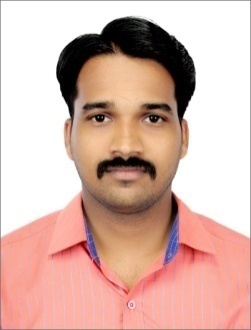 BIBINEmail: bibin.285452@2freemail.com Dubai, UAE Seeking a challenging opportunity as an IT professional, with a growing successful organization that will make use of my skills, experience and expertise which will contribute to the success of my employer and thereby creating an avenue for my career. Holds 6 years of Technical Experience in System Administration, Networking, ERP and Customer support.AREAS OFEXPERTISESystem administration Networking IT Infrastructure management Technical supportERP  supportTECHNICAL SKILLS Windows: 2012/2008/Win7/8/10/XP Network: Routers, Switches Server Machine: HP DL series Rack G7, 8, 9Technologies: Thin clients, N computing, Software: Microsoft Office,, Adobe PhotoshopRAININGLINUX Training (RHCA)PROFILE HIGHLIGHTSTechnical expertise in the area of IT infrastructure management.Diploma in Computer Hardware and maintenance (3 year).Configuration of Windows Servers.Proficient in Designing, implementing and managing Active Directory.Configuration of Routers and Switches.PABX system Management ( Panasonic, NEC)Acronics Backup Management and server/client Antivirus installation.Installing  & managing of security systems (CCTV, Door Access and AttendanceVPN and V-LAN Technologies and monitoring tools.Design and Implementation of structured cabling.ERP Application Support for any industryPROFESSIONAL EXPERIENCEMEDICAL SPECIALISTS CENTRE: Dubai, UAE (June-2016 to till now) as IT Admin Assistant.The Medical Specialists Centre was a Polyclinic in Dubai from 1979, have two branched in Dubai. Planning and Implementing Users, Computers, Group Strategies and OU structure in Active Directory Environment.Management of Servers, Wireless VPN,DYN DNS  of both branchesManaging Tele communication system (PABX-(Panasonic).Server  monitoring ,Maintenance and BackupTrouble shooting machines, printers and network related issues.ERP Support in Hospital Information System (Lifeline). Antivirus server controlling  and Sonic wall Router management Router Management (Sonic Wall-NSA-250 M)CHEMMANUR CREDITS AND INVESTMENTS Ltd, THRISSUR-IND (March 2013- Oct2015) Executive- IT)Hardware and software support to users Configuring and troubleshooting of OS and software.Managing servers of branch offices both onsite and offsite support, Remote SupportTroubleshooting Internet related issues.Windows OS, Application and Antivirus installation and trouble shooting.Managing Basic Cisco Routers.Monitoring CCTV(Hik-vision ,NVMS ,Matrix)Managing and adding users of Attendance System(Matrix)Network Design and implementations.HCL INFO-SYSTEMS LTD. Global Technology and IT Enterprise. COCHIN, IND (March-2011 to march-2013)                                                                        Customer Support EngineerManaging the Server and N/W Administration of Banks (SBI, SBT, SIB, CSB, DLB, Treasury etc...) Handling more than 250 customer sites including Banks, Industrial Organizations, Hospitals and educational Institutions. Working knowledge, Implementation and configuration of Banks setup, Financial and Hospital       Software’s (Banks link, Bacon-Data, Dimensions, Smart Finance, Lifeline) AMC and Warranty support to customers at their premises or over telephone. Knowledge in various Web mails, Go daddy work space and Zimbra mail.Installing software and hardware.Servicing computers, printers, scanners installation and maintenance.   Trouble shooting machines and network related issues.   Provide technical support to users.                    DECLARATION            I hereby declare that the above furnished information’s complete and true to the best of my knowledge.																	                                                 Bibin                                                                           ACADEMICS                                                                           ACADEMICS                                                                           ACADEMICS                                                                           ACADEMICSQualificationInstitutionYearPercentageSecondary EducationGHS Anthikad200476 %Higher SecondaryGHSS Manalur2004-200666%Diploma In Computer Hardware And MaintenanceGPTC Chelakkara2007-201053%                                                                                 PERSONAL DETAILS Name                         Bibin        	                             Date of birth	              24-08-1988    Gender 	           Male 		                             Nationality	              Indian		                                  Visa Status                   Employee  Visa Expiry                 15-07-2018	                             Marital status             Single Languages	           English, Hindi, Malayalam            Hobbies	              Reading, Music,Sports.